ЛОГЛОГОЛОГЛОГОЛОГЛОГОЛОГЛОГОЛОГЛОГОЛОГЛОГО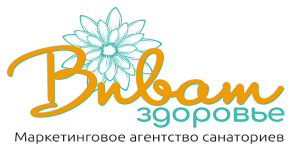 Россия, ___________тел. ______________Сайт______________E-mail: ____________Россия, ___________тел. ______________Сайт______________E-mail: ____________Россия, ___________тел. ______________Сайт______________E-mail: ____________ЛОГЛОГОЛОГЛОГОЛОГЛОГОЛОГЛОГОЛОГЛОГОЛОГЛОГОРоссия, ___________тел. ______________Сайт______________E-mail: ____________Россия, ___________тел. ______________Сайт______________E-mail: ____________Россия, ___________тел. ______________Сайт______________E-mail: ____________ЛОГЛОГОЛОГЛОГОЛОГЛОГОЛОГЛОГОЛОГЛОГОЛОГЛОГОВниманию:Компания:Телефон:_____________________________+7_______________________________________________________+7_______________________________________________________+7_______________________________________________________+7_______________________________________________________+7_______________________________________________________+7__________________________Дата:Тема:Дата:Тема:__.__.____Подтверждение бронирования__.__.____Подтверждение бронированияВниманию:Компания:Телефон:БЛАГОДАРИМ ВАС ЗА ВЫБОР НАШЕГО САНАТОРИЯИ ПОДТВЕРЖДАЕМ РАЗМЕЩЕНИЕ СО СЛЕДУЮЩИМИ УСЛОВИЯМИ:БЛАГОДАРИМ ВАС ЗА ВЫБОР НАШЕГО САНАТОРИЯИ ПОДТВЕРЖДАЕМ РАЗМЕЩЕНИЕ СО СЛЕДУЮЩИМИ УСЛОВИЯМИ:БЛАГОДАРИМ ВАС ЗА ВЫБОР НАШЕГО САНАТОРИЯИ ПОДТВЕРЖДАЕМ РАЗМЕЩЕНИЕ СО СЛЕДУЮЩИМИ УСЛОВИЯМИ:БЛАГОДАРИМ ВАС ЗА ВЫБОР НАШЕГО САНАТОРИЯИ ПОДТВЕРЖДАЕМ РАЗМЕЩЕНИЕ СО СЛЕДУЮЩИМИ УСЛОВИЯМИ:БЛАГОДАРИМ ВАС ЗА ВЫБОР НАШЕГО САНАТОРИЯИ ПОДТВЕРЖДАЕМ РАЗМЕЩЕНИЕ СО СЛЕДУЮЩИМИ УСЛОВИЯМИ:БЛАГОДАРИМ ВАС ЗА ВЫБОР НАШЕГО САНАТОРИЯИ ПОДТВЕРЖДАЕМ РАЗМЕЩЕНИЕ СО СЛЕДУЮЩИМИ УСЛОВИЯМИ:БЛАГОДАРИМ ВАС ЗА ВЫБОР НАШЕГО САНАТОРИЯИ ПОДТВЕРЖДАЕМ РАЗМЕЩЕНИЕ СО СЛЕДУЮЩИМИ УСЛОВИЯМИ:БЛАГОДАРИМ ВАС ЗА ВЫБОР НАШЕГО САНАТОРИЯИ ПОДТВЕРЖДАЕМ РАЗМЕЩЕНИЕ СО СЛЕДУЮЩИМИ УСЛОВИЯМИ:БЛАГОДАРИМ ВАС ЗА ВЫБОР НАШЕГО САНАТОРИЯИ ПОДТВЕРЖДАЕМ РАЗМЕЩЕНИЕ СО СЛЕДУЮЩИМИ УСЛОВИЯМИ:БЛАГОДАРИМ ВАС ЗА ВЫБОР НАШЕГО САНАТОРИЯИ ПОДТВЕРЖДАЕМ РАЗМЕЩЕНИЕ СО СЛЕДУЮЩИМИ УСЛОВИЯМИ:БЛАГОДАРИМ ВАС ЗА ВЫБОР НАШЕГО САНАТОРИЯИ ПОДТВЕРЖДАЕМ РАЗМЕЩЕНИЕ СО СЛЕДУЮЩИМИ УСЛОВИЯМИ:БЛАГОДАРИМ ВАС ЗА ВЫБОР НАШЕГО САНАТОРИЯИ ПОДТВЕРЖДАЕМ РАЗМЕЩЕНИЕ СО СЛЕДУЮЩИМИ УСЛОВИЯМИ:БЛАГОДАРИМ ВАС ЗА ВЫБОР НАШЕГО САНАТОРИЯИ ПОДТВЕРЖДАЕМ РАЗМЕЩЕНИЕ СО СЛЕДУЮЩИМИ УСЛОВИЯМИ:Бронь:ФИО:Фирма:Дата заездаДата выезда:Тип номера:Тариф за ночь:Итоговая сумма:Бронь:ФИО:Фирма:Дата заездаДата выезда:Тип номера:Тариф за ночь:Итоговая сумма:______________________________________________________________________________________________________________________________________________________________________________________________________________________________________________________________________________________________________________________________________________________________________________________________________________________________________________________________________________________________________________________________________________________________________________________________________________________________________________________________Бронь:ФИО:Фирма:Дата заездаДата выезда:Тип номера:Тариф за ночь:Итоговая сумма:Бронь:ФИО:Фирма:Дата заездаДата выезда:Тип номера:Тариф за ночь:Итоговая сумма:________________________________________Взрослых/детей: ____/______Ночей: ________Взрослых/детей: ____/______Ночей: ________Взрослых/детей: ____/______Ночей: ________Взрослых/детей: ____/______Ночей: ________Взрослых/детей: ____/______Ночей: ________Взрослых/детей: ____/______Ночей: ________Бронь:ФИО:Фирма:Дата заездаДата выезда:Тип номера:Тариф за ночь:Итоговая сумма:Бронь:ФИО:Фирма:Дата заездаДата выезда:Тип номера:Тариф за ночь:Итоговая сумма:________________________________________Взрослых/детей: ____/______Ночей: ________Взрослых/детей: ____/______Ночей: ________Взрослых/детей: ____/______Ночей: ________Взрослых/детей: ____/______Ночей: ________Взрослых/детей: ____/______Ночей: ________Взрослых/детей: ____/______Ночей: ________Бронь:ФИО:Фирма:Дата заездаДата выезда:Тип номера:Тариф за ночь:Итоговая сумма:Бронь:ФИО:Фирма:Дата заездаДата выезда:Тип номера:Тариф за ночь:Итоговая сумма:___________________________________________________________________________________________________________________________________________________________________________________________________________________________________________________________________________________________________________________________________________________________________________Бронь:ФИО:Фирма:Дата заездаДата выезда:Тип номера:Тариф за ночь:Итоговая сумма:Бронь:ФИО:Фирма:Дата заездаДата выезда:Тип номера:Тариф за ночь:Итоговая сумма:____________44400,00Бронь:ФИО:Фирма:Дата заездаДата выезда:Тип номера:Тариф за ночь:Итоговая сумма:Бронь:ФИО:Фирма:Дата заездаДата выезда:Тип номера:Тариф за ночь:Итоговая сумма:________________________________________________________________________________________• Время заезда в санаторий в 12:00 часов, выезд до 11:00.В случае, если Вы, произведя бронирование, впоследствии не прибыли для вселения в течение 24 (Двадцать четыре) часов, начиная с расчетного часа дня вселения и / или не проинформировали Исполнителя любым доступным способом об изменениях, то бронирование аннулируется в одностороннем порядке, а внесенные Клиентом денежные средства в качестве предоплаты от стоимости Курса санаторно-курортного лечения, подлежат возврату Вам с удержанием в виде неустойки части денежных средств в размере 10% (Десять процентов).• Цены приведены в рублях.• Оплата осуществаяется наличными в рублях, банковскими картами (MASTER CARD, VISA) и по безналичному расчету.• Проживание с животными в санатории запрещено.• Курение в номерах, холлах, общественных местах - запрещено.• Время заезда в санаторий в 12:00 часов, выезд до 11:00.В случае, если Вы, произведя бронирование, впоследствии не прибыли для вселения в течение 24 (Двадцать четыре) часов, начиная с расчетного часа дня вселения и / или не проинформировали Исполнителя любым доступным способом об изменениях, то бронирование аннулируется в одностороннем порядке, а внесенные Клиентом денежные средства в качестве предоплаты от стоимости Курса санаторно-курортного лечения, подлежат возврату Вам с удержанием в виде неустойки части денежных средств в размере 10% (Десять процентов).• Цены приведены в рублях.• Оплата осуществаяется наличными в рублях, банковскими картами (MASTER CARD, VISA) и по безналичному расчету.• Проживание с животными в санатории запрещено.• Курение в номерах, холлах, общественных местах - запрещено.• Время заезда в санаторий в 12:00 часов, выезд до 11:00.В случае, если Вы, произведя бронирование, впоследствии не прибыли для вселения в течение 24 (Двадцать четыре) часов, начиная с расчетного часа дня вселения и / или не проинформировали Исполнителя любым доступным способом об изменениях, то бронирование аннулируется в одностороннем порядке, а внесенные Клиентом денежные средства в качестве предоплаты от стоимости Курса санаторно-курортного лечения, подлежат возврату Вам с удержанием в виде неустойки части денежных средств в размере 10% (Десять процентов).• Цены приведены в рублях.• Оплата осуществаяется наличными в рублях, банковскими картами (MASTER CARD, VISA) и по безналичному расчету.• Проживание с животными в санатории запрещено.• Курение в номерах, холлах, общественных местах - запрещено.• Время заезда в санаторий в 12:00 часов, выезд до 11:00.В случае, если Вы, произведя бронирование, впоследствии не прибыли для вселения в течение 24 (Двадцать четыре) часов, начиная с расчетного часа дня вселения и / или не проинформировали Исполнителя любым доступным способом об изменениях, то бронирование аннулируется в одностороннем порядке, а внесенные Клиентом денежные средства в качестве предоплаты от стоимости Курса санаторно-курортного лечения, подлежат возврату Вам с удержанием в виде неустойки части денежных средств в размере 10% (Десять процентов).• Цены приведены в рублях.• Оплата осуществаяется наличными в рублях, банковскими картами (MASTER CARD, VISA) и по безналичному расчету.• Проживание с животными в санатории запрещено.• Курение в номерах, холлах, общественных местах - запрещено.• Время заезда в санаторий в 12:00 часов, выезд до 11:00.В случае, если Вы, произведя бронирование, впоследствии не прибыли для вселения в течение 24 (Двадцать четыре) часов, начиная с расчетного часа дня вселения и / или не проинформировали Исполнителя любым доступным способом об изменениях, то бронирование аннулируется в одностороннем порядке, а внесенные Клиентом денежные средства в качестве предоплаты от стоимости Курса санаторно-курортного лечения, подлежат возврату Вам с удержанием в виде неустойки части денежных средств в размере 10% (Десять процентов).• Цены приведены в рублях.• Оплата осуществаяется наличными в рублях, банковскими картами (MASTER CARD, VISA) и по безналичному расчету.• Проживание с животными в санатории запрещено.• Курение в номерах, холлах, общественных местах - запрещено.• Время заезда в санаторий в 12:00 часов, выезд до 11:00.В случае, если Вы, произведя бронирование, впоследствии не прибыли для вселения в течение 24 (Двадцать четыре) часов, начиная с расчетного часа дня вселения и / или не проинформировали Исполнителя любым доступным способом об изменениях, то бронирование аннулируется в одностороннем порядке, а внесенные Клиентом денежные средства в качестве предоплаты от стоимости Курса санаторно-курортного лечения, подлежат возврату Вам с удержанием в виде неустойки части денежных средств в размере 10% (Десять процентов).• Цены приведены в рублях.• Оплата осуществаяется наличными в рублях, банковскими картами (MASTER CARD, VISA) и по безналичному расчету.• Проживание с животными в санатории запрещено.• Курение в номерах, холлах, общественных местах - запрещено.• Время заезда в санаторий в 12:00 часов, выезд до 11:00.В случае, если Вы, произведя бронирование, впоследствии не прибыли для вселения в течение 24 (Двадцать четыре) часов, начиная с расчетного часа дня вселения и / или не проинформировали Исполнителя любым доступным способом об изменениях, то бронирование аннулируется в одностороннем порядке, а внесенные Клиентом денежные средства в качестве предоплаты от стоимости Курса санаторно-курортного лечения, подлежат возврату Вам с удержанием в виде неустойки части денежных средств в размере 10% (Десять процентов).• Цены приведены в рублях.• Оплата осуществаяется наличными в рублях, банковскими картами (MASTER CARD, VISA) и по безналичному расчету.• Проживание с животными в санатории запрещено.• Курение в номерах, холлах, общественных местах - запрещено.• Время заезда в санаторий в 12:00 часов, выезд до 11:00.В случае, если Вы, произведя бронирование, впоследствии не прибыли для вселения в течение 24 (Двадцать четыре) часов, начиная с расчетного часа дня вселения и / или не проинформировали Исполнителя любым доступным способом об изменениях, то бронирование аннулируется в одностороннем порядке, а внесенные Клиентом денежные средства в качестве предоплаты от стоимости Курса санаторно-курортного лечения, подлежат возврату Вам с удержанием в виде неустойки части денежных средств в размере 10% (Десять процентов).• Цены приведены в рублях.• Оплата осуществаяется наличными в рублях, банковскими картами (MASTER CARD, VISA) и по безналичному расчету.• Проживание с животными в санатории запрещено.• Курение в номерах, холлах, общественных местах - запрещено.• Время заезда в санаторий в 12:00 часов, выезд до 11:00.В случае, если Вы, произведя бронирование, впоследствии не прибыли для вселения в течение 24 (Двадцать четыре) часов, начиная с расчетного часа дня вселения и / или не проинформировали Исполнителя любым доступным способом об изменениях, то бронирование аннулируется в одностороннем порядке, а внесенные Клиентом денежные средства в качестве предоплаты от стоимости Курса санаторно-курортного лечения, подлежат возврату Вам с удержанием в виде неустойки части денежных средств в размере 10% (Десять процентов).• Цены приведены в рублях.• Оплата осуществаяется наличными в рублях, банковскими картами (MASTER CARD, VISA) и по безналичному расчету.• Проживание с животными в санатории запрещено.• Курение в номерах, холлах, общественных местах - запрещено.• Время заезда в санаторий в 12:00 часов, выезд до 11:00.В случае, если Вы, произведя бронирование, впоследствии не прибыли для вселения в течение 24 (Двадцать четыре) часов, начиная с расчетного часа дня вселения и / или не проинформировали Исполнителя любым доступным способом об изменениях, то бронирование аннулируется в одностороннем порядке, а внесенные Клиентом денежные средства в качестве предоплаты от стоимости Курса санаторно-курортного лечения, подлежат возврату Вам с удержанием в виде неустойки части денежных средств в размере 10% (Десять процентов).• Цены приведены в рублях.• Оплата осуществаяется наличными в рублях, банковскими картами (MASTER CARD, VISA) и по безналичному расчету.• Проживание с животными в санатории запрещено.• Курение в номерах, холлах, общественных местах - запрещено.• Время заезда в санаторий в 12:00 часов, выезд до 11:00.В случае, если Вы, произведя бронирование, впоследствии не прибыли для вселения в течение 24 (Двадцать четыре) часов, начиная с расчетного часа дня вселения и / или не проинформировали Исполнителя любым доступным способом об изменениях, то бронирование аннулируется в одностороннем порядке, а внесенные Клиентом денежные средства в качестве предоплаты от стоимости Курса санаторно-курортного лечения, подлежат возврату Вам с удержанием в виде неустойки части денежных средств в размере 10% (Десять процентов).• Цены приведены в рублях.• Оплата осуществаяется наличными в рублях, банковскими картами (MASTER CARD, VISA) и по безналичному расчету.• Проживание с животными в санатории запрещено.• Курение в номерах, холлах, общественных местах - запрещено.• Время заезда в санаторий в 12:00 часов, выезд до 11:00.В случае, если Вы, произведя бронирование, впоследствии не прибыли для вселения в течение 24 (Двадцать четыре) часов, начиная с расчетного часа дня вселения и / или не проинформировали Исполнителя любым доступным способом об изменениях, то бронирование аннулируется в одностороннем порядке, а внесенные Клиентом денежные средства в качестве предоплаты от стоимости Курса санаторно-курортного лечения, подлежат возврату Вам с удержанием в виде неустойки части денежных средств в размере 10% (Десять процентов).• Цены приведены в рублях.• Оплата осуществаяется наличными в рублях, банковскими картами (MASTER CARD, VISA) и по безналичному расчету.• Проживание с животными в санатории запрещено.• Курение в номерах, холлах, общественных местах - запрещено.• Время заезда в санаторий в 12:00 часов, выезд до 11:00.В случае, если Вы, произведя бронирование, впоследствии не прибыли для вселения в течение 24 (Двадцать четыре) часов, начиная с расчетного часа дня вселения и / или не проинформировали Исполнителя любым доступным способом об изменениях, то бронирование аннулируется в одностороннем порядке, а внесенные Клиентом денежные средства в качестве предоплаты от стоимости Курса санаторно-курортного лечения, подлежат возврату Вам с удержанием в виде неустойки части денежных средств в размере 10% (Десять процентов).• Цены приведены в рублях.• Оплата осуществаяется наличными в рублях, банковскими картами (MASTER CARD, VISA) и по безналичному расчету.• Проживание с животными в санатории запрещено.• Курение в номерах, холлах, общественных местах - запрещено.• Время заезда в санаторий в 12:00 часов, выезд до 11:00.В случае, если Вы, произведя бронирование, впоследствии не прибыли для вселения в течение 24 (Двадцать четыре) часов, начиная с расчетного часа дня вселения и / или не проинформировали Исполнителя любым доступным способом об изменениях, то бронирование аннулируется в одностороннем порядке, а внесенные Клиентом денежные средства в качестве предоплаты от стоимости Курса санаторно-курортного лечения, подлежат возврату Вам с удержанием в виде неустойки части денежных средств в размере 10% (Десять процентов).• Цены приведены в рублях.• Оплата осуществаяется наличными в рублях, банковскими картами (MASTER CARD, VISA) и по безналичному расчету.• Проживание с животными в санатории запрещено.• Курение в номерах, холлах, общественных местах - запрещено.• Время заезда в санаторий в 12:00 часов, выезд до 11:00.В случае, если Вы, произведя бронирование, впоследствии не прибыли для вселения в течение 24 (Двадцать четыре) часов, начиная с расчетного часа дня вселения и / или не проинформировали Исполнителя любым доступным способом об изменениях, то бронирование аннулируется в одностороннем порядке, а внесенные Клиентом денежные средства в качестве предоплаты от стоимости Курса санаторно-курортного лечения, подлежат возврату Вам с удержанием в виде неустойки части денежных средств в размере 10% (Десять процентов).• Цены приведены в рублях.• Оплата осуществаяется наличными в рублях, банковскими картами (MASTER CARD, VISA) и по безналичному расчету.• Проживание с животными в санатории запрещено.• Курение в номерах, холлах, общественных местах - запрещено.• Время заезда в санаторий в 12:00 часов, выезд до 11:00.В случае, если Вы, произведя бронирование, впоследствии не прибыли для вселения в течение 24 (Двадцать четыре) часов, начиная с расчетного часа дня вселения и / или не проинформировали Исполнителя любым доступным способом об изменениях, то бронирование аннулируется в одностороннем порядке, а внесенные Клиентом денежные средства в качестве предоплаты от стоимости Курса санаторно-курортного лечения, подлежат возврату Вам с удержанием в виде неустойки части денежных средств в размере 10% (Десять процентов).• Цены приведены в рублях.• Оплата осуществаяется наличными в рублях, банковскими картами (MASTER CARD, VISA) и по безналичному расчету.• Проживание с животными в санатории запрещено.• Курение в номерах, холлах, общественных местах - запрещено.• Время заезда в санаторий в 12:00 часов, выезд до 11:00.В случае, если Вы, произведя бронирование, впоследствии не прибыли для вселения в течение 24 (Двадцать четыре) часов, начиная с расчетного часа дня вселения и / или не проинформировали Исполнителя любым доступным способом об изменениях, то бронирование аннулируется в одностороннем порядке, а внесенные Клиентом денежные средства в качестве предоплаты от стоимости Курса санаторно-курортного лечения, подлежат возврату Вам с удержанием в виде неустойки части денежных средств в размере 10% (Десять процентов).• Цены приведены в рублях.• Оплата осуществаяется наличными в рублях, банковскими картами (MASTER CARD, VISA) и по безналичному расчету.• Проживание с животными в санатории запрещено.• Курение в номерах, холлах, общественных местах - запрещено.• Время заезда в санаторий в 12:00 часов, выезд до 11:00.В случае, если Вы, произведя бронирование, впоследствии не прибыли для вселения в течение 24 (Двадцать четыре) часов, начиная с расчетного часа дня вселения и / или не проинформировали Исполнителя любым доступным способом об изменениях, то бронирование аннулируется в одностороннем порядке, а внесенные Клиентом денежные средства в качестве предоплаты от стоимости Курса санаторно-курортного лечения, подлежат возврату Вам с удержанием в виде неустойки части денежных средств в размере 10% (Десять процентов).• Цены приведены в рублях.• Оплата осуществаяется наличными в рублях, банковскими картами (MASTER CARD, VISA) и по безналичному расчету.• Проживание с животными в санатории запрещено.• Курение в номерах, холлах, общественных местах - запрещено.• Время заезда в санаторий в 12:00 часов, выезд до 11:00.В случае, если Вы, произведя бронирование, впоследствии не прибыли для вселения в течение 24 (Двадцать четыре) часов, начиная с расчетного часа дня вселения и / или не проинформировали Исполнителя любым доступным способом об изменениях, то бронирование аннулируется в одностороннем порядке, а внесенные Клиентом денежные средства в качестве предоплаты от стоимости Курса санаторно-курортного лечения, подлежат возврату Вам с удержанием в виде неустойки части денежных средств в размере 10% (Десять процентов).• Цены приведены в рублях.• Оплата осуществаяется наличными в рублях, банковскими картами (MASTER CARD, VISA) и по безналичному расчету.• Проживание с животными в санатории запрещено.• Курение в номерах, холлах, общественных местах - запрещено.• Время заезда в санаторий в 12:00 часов, выезд до 11:00.В случае, если Вы, произведя бронирование, впоследствии не прибыли для вселения в течение 24 (Двадцать четыре) часов, начиная с расчетного часа дня вселения и / или не проинформировали Исполнителя любым доступным способом об изменениях, то бронирование аннулируется в одностороннем порядке, а внесенные Клиентом денежные средства в качестве предоплаты от стоимости Курса санаторно-курортного лечения, подлежат возврату Вам с удержанием в виде неустойки части денежных средств в размере 10% (Десять процентов).• Цены приведены в рублях.• Оплата осуществаяется наличными в рублях, банковскими картами (MASTER CARD, VISA) и по безналичному расчету.• Проживание с животными в санатории запрещено.• Курение в номерах, холлах, общественных местах - запрещено.• Время заезда в санаторий в 12:00 часов, выезд до 11:00.В случае, если Вы, произведя бронирование, впоследствии не прибыли для вселения в течение 24 (Двадцать четыре) часов, начиная с расчетного часа дня вселения и / или не проинформировали Исполнителя любым доступным способом об изменениях, то бронирование аннулируется в одностороннем порядке, а внесенные Клиентом денежные средства в качестве предоплаты от стоимости Курса санаторно-курортного лечения, подлежат возврату Вам с удержанием в виде неустойки части денежных средств в размере 10% (Десять процентов).• Цены приведены в рублях.• Оплата осуществаяется наличными в рублях, банковскими картами (MASTER CARD, VISA) и по безналичному расчету.• Проживание с животными в санатории запрещено.• Курение в номерах, холлах, общественных местах - запрещено.• Время заезда в санаторий в 12:00 часов, выезд до 11:00.В случае, если Вы, произведя бронирование, впоследствии не прибыли для вселения в течение 24 (Двадцать четыре) часов, начиная с расчетного часа дня вселения и / или не проинформировали Исполнителя любым доступным способом об изменениях, то бронирование аннулируется в одностороннем порядке, а внесенные Клиентом денежные средства в качестве предоплаты от стоимости Курса санаторно-курортного лечения, подлежат возврату Вам с удержанием в виде неустойки части денежных средств в размере 10% (Десять процентов).• Цены приведены в рублях.• Оплата осуществаяется наличными в рублях, банковскими картами (MASTER CARD, VISA) и по безналичному расчету.• Проживание с животными в санатории запрещено.• Курение в номерах, холлах, общественных местах - запрещено.• Время заезда в санаторий в 12:00 часов, выезд до 11:00.В случае, если Вы, произведя бронирование, впоследствии не прибыли для вселения в течение 24 (Двадцать четыре) часов, начиная с расчетного часа дня вселения и / или не проинформировали Исполнителя любым доступным способом об изменениях, то бронирование аннулируется в одностороннем порядке, а внесенные Клиентом денежные средства в качестве предоплаты от стоимости Курса санаторно-курортного лечения, подлежат возврату Вам с удержанием в виде неустойки части денежных средств в размере 10% (Десять процентов).• Цены приведены в рублях.• Оплата осуществаяется наличными в рублях, банковскими картами (MASTER CARD, VISA) и по безналичному расчету.• Проживание с животными в санатории запрещено.• Курение в номерах, холлах, общественных местах - запрещено.• Время заезда в санаторий в 12:00 часов, выезд до 11:00.В случае, если Вы, произведя бронирование, впоследствии не прибыли для вселения в течение 24 (Двадцать четыре) часов, начиная с расчетного часа дня вселения и / или не проинформировали Исполнителя любым доступным способом об изменениях, то бронирование аннулируется в одностороннем порядке, а внесенные Клиентом денежные средства в качестве предоплаты от стоимости Курса санаторно-курортного лечения, подлежат возврату Вам с удержанием в виде неустойки части денежных средств в размере 10% (Десять процентов).• Цены приведены в рублях.• Оплата осуществаяется наличными в рублях, банковскими картами (MASTER CARD, VISA) и по безналичному расчету.• Проживание с животными в санатории запрещено.• Курение в номерах, холлах, общественных местах - запрещено.• Время заезда в санаторий в 12:00 часов, выезд до 11:00.В случае, если Вы, произведя бронирование, впоследствии не прибыли для вселения в течение 24 (Двадцать четыре) часов, начиная с расчетного часа дня вселения и / или не проинформировали Исполнителя любым доступным способом об изменениях, то бронирование аннулируется в одностороннем порядке, а внесенные Клиентом денежные средства в качестве предоплаты от стоимости Курса санаторно-курортного лечения, подлежат возврату Вам с удержанием в виде неустойки части денежных средств в размере 10% (Десять процентов).• Цены приведены в рублях.• Оплата осуществаяется наличными в рублях, банковскими картами (MASTER CARD, VISA) и по безналичному расчету.• Проживание с животными в санатории запрещено.• Курение в номерах, холлах, общественных местах - запрещено.• Время заезда в санаторий в 12:00 часов, выезд до 11:00.В случае, если Вы, произведя бронирование, впоследствии не прибыли для вселения в течение 24 (Двадцать четыре) часов, начиная с расчетного часа дня вселения и / или не проинформировали Исполнителя любым доступным способом об изменениях, то бронирование аннулируется в одностороннем порядке, а внесенные Клиентом денежные средства в качестве предоплаты от стоимости Курса санаторно-курортного лечения, подлежат возврату Вам с удержанием в виде неустойки части денежных средств в размере 10% (Десять процентов).• Цены приведены в рублях.• Оплата осуществаяется наличными в рублях, банковскими картами (MASTER CARD, VISA) и по безналичному расчету.• Проживание с животными в санатории запрещено.• Курение в номерах, холлах, общественных местах - запрещено.• Время заезда в санаторий в 12:00 часов, выезд до 11:00.В случае, если Вы, произведя бронирование, впоследствии не прибыли для вселения в течение 24 (Двадцать четыре) часов, начиная с расчетного часа дня вселения и / или не проинформировали Исполнителя любым доступным способом об изменениях, то бронирование аннулируется в одностороннем порядке, а внесенные Клиентом денежные средства в качестве предоплаты от стоимости Курса санаторно-курортного лечения, подлежат возврату Вам с удержанием в виде неустойки части денежных средств в размере 10% (Десять процентов).• Цены приведены в рублях.• Оплата осуществаяется наличными в рублях, банковскими картами (MASTER CARD, VISA) и по безналичному расчету.• Проживание с животными в санатории запрещено.• Курение в номерах, холлах, общественных местах - запрещено.• Время заезда в санаторий в 12:00 часов, выезд до 11:00.В случае, если Вы, произведя бронирование, впоследствии не прибыли для вселения в течение 24 (Двадцать четыре) часов, начиная с расчетного часа дня вселения и / или не проинформировали Исполнителя любым доступным способом об изменениях, то бронирование аннулируется в одностороннем порядке, а внесенные Клиентом денежные средства в качестве предоплаты от стоимости Курса санаторно-курортного лечения, подлежат возврату Вам с удержанием в виде неустойки части денежных средств в размере 10% (Десять процентов).• Цены приведены в рублях.• Оплата осуществаяется наличными в рублях, банковскими картами (MASTER CARD, VISA) и по безналичному расчету.• Проживание с животными в санатории запрещено.• Курение в номерах, холлах, общественных местах - запрещено.• Время заезда в санаторий в 12:00 часов, выезд до 11:00.В случае, если Вы, произведя бронирование, впоследствии не прибыли для вселения в течение 24 (Двадцать четыре) часов, начиная с расчетного часа дня вселения и / или не проинформировали Исполнителя любым доступным способом об изменениях, то бронирование аннулируется в одностороннем порядке, а внесенные Клиентом денежные средства в качестве предоплаты от стоимости Курса санаторно-курортного лечения, подлежат возврату Вам с удержанием в виде неустойки части денежных средств в размере 10% (Десять процентов).• Цены приведены в рублях.• Оплата осуществаяется наличными в рублях, банковскими картами (MASTER CARD, VISA) и по безналичному расчету.• Проживание с животными в санатории запрещено.• Курение в номерах, холлах, общественных местах - запрещено.• Время заезда в санаторий в 12:00 часов, выезд до 11:00.В случае, если Вы, произведя бронирование, впоследствии не прибыли для вселения в течение 24 (Двадцать четыре) часов, начиная с расчетного часа дня вселения и / или не проинформировали Исполнителя любым доступным способом об изменениях, то бронирование аннулируется в одностороннем порядке, а внесенные Клиентом денежные средства в качестве предоплаты от стоимости Курса санаторно-курортного лечения, подлежат возврату Вам с удержанием в виде неустойки части денежных средств в размере 10% (Десять процентов).• Цены приведены в рублях.• Оплата осуществаяется наличными в рублях, банковскими картами (MASTER CARD, VISA) и по безналичному расчету.• Проживание с животными в санатории запрещено.• Курение в номерах, холлах, общественных местах - запрещено.• Время заезда в санаторий в 12:00 часов, выезд до 11:00.В случае, если Вы, произведя бронирование, впоследствии не прибыли для вселения в течение 24 (Двадцать четыре) часов, начиная с расчетного часа дня вселения и / или не проинформировали Исполнителя любым доступным способом об изменениях, то бронирование аннулируется в одностороннем порядке, а внесенные Клиентом денежные средства в качестве предоплаты от стоимости Курса санаторно-курортного лечения, подлежат возврату Вам с удержанием в виде неустойки части денежных средств в размере 10% (Десять процентов).• Цены приведены в рублях.• Оплата осуществаяется наличными в рублях, банковскими картами (MASTER CARD, VISA) и по безналичному расчету.• Проживание с животными в санатории запрещено.• Курение в номерах, холлах, общественных местах - запрещено.• Время заезда в санаторий в 12:00 часов, выезд до 11:00.В случае, если Вы, произведя бронирование, впоследствии не прибыли для вселения в течение 24 (Двадцать четыре) часов, начиная с расчетного часа дня вселения и / или не проинформировали Исполнителя любым доступным способом об изменениях, то бронирование аннулируется в одностороннем порядке, а внесенные Клиентом денежные средства в качестве предоплаты от стоимости Курса санаторно-курортного лечения, подлежат возврату Вам с удержанием в виде неустойки части денежных средств в размере 10% (Десять процентов).• Цены приведены в рублях.• Оплата осуществаяется наличными в рублях, банковскими картами (MASTER CARD, VISA) и по безналичному расчету.• Проживание с животными в санатории запрещено.• Курение в номерах, холлах, общественных местах - запрещено.• Время заезда в санаторий в 12:00 часов, выезд до 11:00.В случае, если Вы, произведя бронирование, впоследствии не прибыли для вселения в течение 24 (Двадцать четыре) часов, начиная с расчетного часа дня вселения и / или не проинформировали Исполнителя любым доступным способом об изменениях, то бронирование аннулируется в одностороннем порядке, а внесенные Клиентом денежные средства в качестве предоплаты от стоимости Курса санаторно-курортного лечения, подлежат возврату Вам с удержанием в виде неустойки части денежных средств в размере 10% (Десять процентов).• Цены приведены в рублях.• Оплата осуществаяется наличными в рублях, банковскими картами (MASTER CARD, VISA) и по безналичному расчету.• Проживание с животными в санатории запрещено.• Курение в номерах, холлах, общественных местах - запрещено.• Время заезда в санаторий в 12:00 часов, выезд до 11:00.В случае, если Вы, произведя бронирование, впоследствии не прибыли для вселения в течение 24 (Двадцать четыре) часов, начиная с расчетного часа дня вселения и / или не проинформировали Исполнителя любым доступным способом об изменениях, то бронирование аннулируется в одностороннем порядке, а внесенные Клиентом денежные средства в качестве предоплаты от стоимости Курса санаторно-курортного лечения, подлежат возврату Вам с удержанием в виде неустойки части денежных средств в размере 10% (Десять процентов).• Цены приведены в рублях.• Оплата осуществаяется наличными в рублях, банковскими картами (MASTER CARD, VISA) и по безналичному расчету.• Проживание с животными в санатории запрещено.• Курение в номерах, холлах, общественных местах - запрещено.• Время заезда в санаторий в 12:00 часов, выезд до 11:00.В случае, если Вы, произведя бронирование, впоследствии не прибыли для вселения в течение 24 (Двадцать четыре) часов, начиная с расчетного часа дня вселения и / или не проинформировали Исполнителя любым доступным способом об изменениях, то бронирование аннулируется в одностороннем порядке, а внесенные Клиентом денежные средства в качестве предоплаты от стоимости Курса санаторно-курортного лечения, подлежат возврату Вам с удержанием в виде неустойки части денежных средств в размере 10% (Десять процентов).• Цены приведены в рублях.• Оплата осуществаяется наличными в рублях, банковскими картами (MASTER CARD, VISA) и по безналичному расчету.• Проживание с животными в санатории запрещено.• Курение в номерах, холлах, общественных местах - запрещено.• Время заезда в санаторий в 12:00 часов, выезд до 11:00.В случае, если Вы, произведя бронирование, впоследствии не прибыли для вселения в течение 24 (Двадцать четыре) часов, начиная с расчетного часа дня вселения и / или не проинформировали Исполнителя любым доступным способом об изменениях, то бронирование аннулируется в одностороннем порядке, а внесенные Клиентом денежные средства в качестве предоплаты от стоимости Курса санаторно-курортного лечения, подлежат возврату Вам с удержанием в виде неустойки части денежных средств в размере 10% (Десять процентов).• Цены приведены в рублях.• Оплата осуществаяется наличными в рублях, банковскими картами (MASTER CARD, VISA) и по безналичному расчету.• Проживание с животными в санатории запрещено.• Курение в номерах, холлах, общественных местах - запрещено.• Время заезда в санаторий в 12:00 часов, выезд до 11:00.В случае, если Вы, произведя бронирование, впоследствии не прибыли для вселения в течение 24 (Двадцать четыре) часов, начиная с расчетного часа дня вселения и / или не проинформировали Исполнителя любым доступным способом об изменениях, то бронирование аннулируется в одностороннем порядке, а внесенные Клиентом денежные средства в качестве предоплаты от стоимости Курса санаторно-курортного лечения, подлежат возврату Вам с удержанием в виде неустойки части денежных средств в размере 10% (Десять процентов).• Цены приведены в рублях.• Оплата осуществаяется наличными в рублях, банковскими картами (MASTER CARD, VISA) и по безналичному расчету.• Проживание с животными в санатории запрещено.• Курение в номерах, холлах, общественных местах - запрещено.• Время заезда в санаторий в 12:00 часов, выезд до 11:00.В случае, если Вы, произведя бронирование, впоследствии не прибыли для вселения в течение 24 (Двадцать четыре) часов, начиная с расчетного часа дня вселения и / или не проинформировали Исполнителя любым доступным способом об изменениях, то бронирование аннулируется в одностороннем порядке, а внесенные Клиентом денежные средства в качестве предоплаты от стоимости Курса санаторно-курортного лечения, подлежат возврату Вам с удержанием в виде неустойки части денежных средств в размере 10% (Десять процентов).• Цены приведены в рублях.• Оплата осуществаяется наличными в рублях, банковскими картами (MASTER CARD, VISA) и по безналичному расчету.• Проживание с животными в санатории запрещено.• Курение в номерах, холлах, общественных местах - запрещено.• Время заезда в санаторий в 12:00 часов, выезд до 11:00.В случае, если Вы, произведя бронирование, впоследствии не прибыли для вселения в течение 24 (Двадцать четыре) часов, начиная с расчетного часа дня вселения и / или не проинформировали Исполнителя любым доступным способом об изменениях, то бронирование аннулируется в одностороннем порядке, а внесенные Клиентом денежные средства в качестве предоплаты от стоимости Курса санаторно-курортного лечения, подлежат возврату Вам с удержанием в виде неустойки части денежных средств в размере 10% (Десять процентов).• Цены приведены в рублях.• Оплата осуществаяется наличными в рублях, банковскими картами (MASTER CARD, VISA) и по безналичному расчету.• Проживание с животными в санатории запрещено.• Курение в номерах, холлах, общественных местах - запрещено.• Время заезда в санаторий в 12:00 часов, выезд до 11:00.В случае, если Вы, произведя бронирование, впоследствии не прибыли для вселения в течение 24 (Двадцать четыре) часов, начиная с расчетного часа дня вселения и / или не проинформировали Исполнителя любым доступным способом об изменениях, то бронирование аннулируется в одностороннем порядке, а внесенные Клиентом денежные средства в качестве предоплаты от стоимости Курса санаторно-курортного лечения, подлежат возврату Вам с удержанием в виде неустойки части денежных средств в размере 10% (Десять процентов).• Цены приведены в рублях.• Оплата осуществаяется наличными в рублях, банковскими картами (MASTER CARD, VISA) и по безналичному расчету.• Проживание с животными в санатории запрещено.• Курение в номерах, холлах, общественных местах - запрещено.• Время заезда в санаторий в 12:00 часов, выезд до 11:00.В случае, если Вы, произведя бронирование, впоследствии не прибыли для вселения в течение 24 (Двадцать четыре) часов, начиная с расчетного часа дня вселения и / или не проинформировали Исполнителя любым доступным способом об изменениях, то бронирование аннулируется в одностороннем порядке, а внесенные Клиентом денежные средства в качестве предоплаты от стоимости Курса санаторно-курортного лечения, подлежат возврату Вам с удержанием в виде неустойки части денежных средств в размере 10% (Десять процентов).• Цены приведены в рублях.• Оплата осуществаяется наличными в рублях, банковскими картами (MASTER CARD, VISA) и по безналичному расчету.• Проживание с животными в санатории запрещено.• Курение в номерах, холлах, общественных местах - запрещено.• Время заезда в санаторий в 12:00 часов, выезд до 11:00.В случае, если Вы, произведя бронирование, впоследствии не прибыли для вселения в течение 24 (Двадцать четыре) часов, начиная с расчетного часа дня вселения и / или не проинформировали Исполнителя любым доступным способом об изменениях, то бронирование аннулируется в одностороннем порядке, а внесенные Клиентом денежные средства в качестве предоплаты от стоимости Курса санаторно-курортного лечения, подлежат возврату Вам с удержанием в виде неустойки части денежных средств в размере 10% (Десять процентов).• Цены приведены в рублях.• Оплата осуществаяется наличными в рублях, банковскими картами (MASTER CARD, VISA) и по безналичному расчету.• Проживание с животными в санатории запрещено.• Курение в номерах, холлах, общественных местах - запрещено.• Время заезда в санаторий в 12:00 часов, выезд до 11:00.В случае, если Вы, произведя бронирование, впоследствии не прибыли для вселения в течение 24 (Двадцать четыре) часов, начиная с расчетного часа дня вселения и / или не проинформировали Исполнителя любым доступным способом об изменениях, то бронирование аннулируется в одностороннем порядке, а внесенные Клиентом денежные средства в качестве предоплаты от стоимости Курса санаторно-курортного лечения, подлежат возврату Вам с удержанием в виде неустойки части денежных средств в размере 10% (Десять процентов).• Цены приведены в рублях.• Оплата осуществаяется наличными в рублях, банковскими картами (MASTER CARD, VISA) и по безналичному расчету.• Проживание с животными в санатории запрещено.• Курение в номерах, холлах, общественных местах - запрещено.• Время заезда в санаторий в 12:00 часов, выезд до 11:00.В случае, если Вы, произведя бронирование, впоследствии не прибыли для вселения в течение 24 (Двадцать четыре) часов, начиная с расчетного часа дня вселения и / или не проинформировали Исполнителя любым доступным способом об изменениях, то бронирование аннулируется в одностороннем порядке, а внесенные Клиентом денежные средства в качестве предоплаты от стоимости Курса санаторно-курортного лечения, подлежат возврату Вам с удержанием в виде неустойки части денежных средств в размере 10% (Десять процентов).• Цены приведены в рублях.• Оплата осуществаяется наличными в рублях, банковскими картами (MASTER CARD, VISA) и по безналичному расчету.• Проживание с животными в санатории запрещено.• Курение в номерах, холлах, общественных местах - запрещено.• Время заезда в санаторий в 12:00 часов, выезд до 11:00.В случае, если Вы, произведя бронирование, впоследствии не прибыли для вселения в течение 24 (Двадцать четыре) часов, начиная с расчетного часа дня вселения и / или не проинформировали Исполнителя любым доступным способом об изменениях, то бронирование аннулируется в одностороннем порядке, а внесенные Клиентом денежные средства в качестве предоплаты от стоимости Курса санаторно-курортного лечения, подлежат возврату Вам с удержанием в виде неустойки части денежных средств в размере 10% (Десять процентов).• Цены приведены в рублях.• Оплата осуществаяется наличными в рублях, банковскими картами (MASTER CARD, VISA) и по безналичному расчету.• Проживание с животными в санатории запрещено.• Курение в номерах, холлах, общественных местах - запрещено.• Время заезда в санаторий в 12:00 часов, выезд до 11:00.В случае, если Вы, произведя бронирование, впоследствии не прибыли для вселения в течение 24 (Двадцать четыре) часов, начиная с расчетного часа дня вселения и / или не проинформировали Исполнителя любым доступным способом об изменениях, то бронирование аннулируется в одностороннем порядке, а внесенные Клиентом денежные средства в качестве предоплаты от стоимости Курса санаторно-курортного лечения, подлежат возврату Вам с удержанием в виде неустойки части денежных средств в размере 10% (Десять процентов).• Цены приведены в рублях.• Оплата осуществаяется наличными в рублях, банковскими картами (MASTER CARD, VISA) и по безналичному расчету.• Проживание с животными в санатории запрещено.• Курение в номерах, холлах, общественных местах - запрещено.• Время заезда в санаторий в 12:00 часов, выезд до 11:00.В случае, если Вы, произведя бронирование, впоследствии не прибыли для вселения в течение 24 (Двадцать четыре) часов, начиная с расчетного часа дня вселения и / или не проинформировали Исполнителя любым доступным способом об изменениях, то бронирование аннулируется в одностороннем порядке, а внесенные Клиентом денежные средства в качестве предоплаты от стоимости Курса санаторно-курортного лечения, подлежат возврату Вам с удержанием в виде неустойки части денежных средств в размере 10% (Десять процентов).• Цены приведены в рублях.• Оплата осуществаяется наличными в рублях, банковскими картами (MASTER CARD, VISA) и по безналичному расчету.• Проживание с животными в санатории запрещено.• Курение в номерах, холлах, общественных местах - запрещено.• Время заезда в санаторий в 12:00 часов, выезд до 11:00.В случае, если Вы, произведя бронирование, впоследствии не прибыли для вселения в течение 24 (Двадцать четыре) часов, начиная с расчетного часа дня вселения и / или не проинформировали Исполнителя любым доступным способом об изменениях, то бронирование аннулируется в одностороннем порядке, а внесенные Клиентом денежные средства в качестве предоплаты от стоимости Курса санаторно-курортного лечения, подлежат возврату Вам с удержанием в виде неустойки части денежных средств в размере 10% (Десять процентов).• Цены приведены в рублях.• Оплата осуществаяется наличными в рублях, банковскими картами (MASTER CARD, VISA) и по безналичному расчету.• Проживание с животными в санатории запрещено.• Курение в номерах, холлах, общественных местах - запрещено.• Время заезда в санаторий в 12:00 часов, выезд до 11:00.В случае, если Вы, произведя бронирование, впоследствии не прибыли для вселения в течение 24 (Двадцать четыре) часов, начиная с расчетного часа дня вселения и / или не проинформировали Исполнителя любым доступным способом об изменениях, то бронирование аннулируется в одностороннем порядке, а внесенные Клиентом денежные средства в качестве предоплаты от стоимости Курса санаторно-курортного лечения, подлежат возврату Вам с удержанием в виде неустойки части денежных средств в размере 10% (Десять процентов).• Цены приведены в рублях.• Оплата осуществаяется наличными в рублях, банковскими картами (MASTER CARD, VISA) и по безналичному расчету.• Проживание с животными в санатории запрещено.• Курение в номерах, холлах, общественных местах - запрещено.• Время заезда в санаторий в 12:00 часов, выезд до 11:00.В случае, если Вы, произведя бронирование, впоследствии не прибыли для вселения в течение 24 (Двадцать четыре) часов, начиная с расчетного часа дня вселения и / или не проинформировали Исполнителя любым доступным способом об изменениях, то бронирование аннулируется в одностороннем порядке, а внесенные Клиентом денежные средства в качестве предоплаты от стоимости Курса санаторно-курортного лечения, подлежат возврату Вам с удержанием в виде неустойки части денежных средств в размере 10% (Десять процентов).• Цены приведены в рублях.• Оплата осуществаяется наличными в рублях, банковскими картами (MASTER CARD, VISA) и по безналичному расчету.• Проживание с животными в санатории запрещено.• Курение в номерах, холлах, общественных местах - запрещено.• Время заезда в санаторий в 12:00 часов, выезд до 11:00.В случае, если Вы, произведя бронирование, впоследствии не прибыли для вселения в течение 24 (Двадцать четыре) часов, начиная с расчетного часа дня вселения и / или не проинформировали Исполнителя любым доступным способом об изменениях, то бронирование аннулируется в одностороннем порядке, а внесенные Клиентом денежные средства в качестве предоплаты от стоимости Курса санаторно-курортного лечения, подлежат возврату Вам с удержанием в виде неустойки части денежных средств в размере 10% (Десять процентов).• Цены приведены в рублях.• Оплата осуществаяется наличными в рублях, банковскими картами (MASTER CARD, VISA) и по безналичному расчету.• Проживание с животными в санатории запрещено.• Курение в номерах, холлах, общественных местах - запрещено.• Время заезда в санаторий в 12:00 часов, выезд до 11:00.В случае, если Вы, произведя бронирование, впоследствии не прибыли для вселения в течение 24 (Двадцать четыре) часов, начиная с расчетного часа дня вселения и / или не проинформировали Исполнителя любым доступным способом об изменениях, то бронирование аннулируется в одностороннем порядке, а внесенные Клиентом денежные средства в качестве предоплаты от стоимости Курса санаторно-курортного лечения, подлежат возврату Вам с удержанием в виде неустойки части денежных средств в размере 10% (Десять процентов).• Цены приведены в рублях.• Оплата осуществаяется наличными в рублях, банковскими картами (MASTER CARD, VISA) и по безналичному расчету.• Проживание с животными в санатории запрещено.• Курение в номерах, холлах, общественных местах - запрещено.Находясь в комфортных условиях, без какой-либо спешки – Вы можете пройти лабораторные исследования. А может Вас заинтересуют процедуры талассотерапии – обертывания,  приятные СПА процедуры, с применением природных компонентов, обладающих целебными свойствами.Находясь в комфортных условиях, без какой-либо спешки – Вы можете пройти лабораторные исследования. А может Вас заинтересуют процедуры талассотерапии – обертывания,  приятные СПА процедуры, с применением природных компонентов, обладающих целебными свойствами.Находясь в комфортных условиях, без какой-либо спешки – Вы можете пройти лабораторные исследования. А может Вас заинтересуют процедуры талассотерапии – обертывания,  приятные СПА процедуры, с применением природных компонентов, обладающих целебными свойствами.Находясь в комфортных условиях, без какой-либо спешки – Вы можете пройти лабораторные исследования. А может Вас заинтересуют процедуры талассотерапии – обертывания,  приятные СПА процедуры, с применением природных компонентов, обладающих целебными свойствами.Находясь в комфортных условиях, без какой-либо спешки – Вы можете пройти лабораторные исследования. А может Вас заинтересуют процедуры талассотерапии – обертывания,  приятные СПА процедуры, с применением природных компонентов, обладающих целебными свойствами.Находясь в комфортных условиях, без какой-либо спешки – Вы можете пройти лабораторные исследования. А может Вас заинтересуют процедуры талассотерапии – обертывания,  приятные СПА процедуры, с применением природных компонентов, обладающих целебными свойствами.Находясь в комфортных условиях, без какой-либо спешки – Вы можете пройти лабораторные исследования. А может Вас заинтересуют процедуры талассотерапии – обертывания,  приятные СПА процедуры, с применением природных компонентов, обладающих целебными свойствами.Находясь в комфортных условиях, без какой-либо спешки – Вы можете пройти лабораторные исследования. А может Вас заинтересуют процедуры талассотерапии – обертывания,  приятные СПА процедуры, с применением природных компонентов, обладающих целебными свойствами.Находясь в комфортных условиях, без какой-либо спешки – Вы можете пройти лабораторные исследования. А может Вас заинтересуют процедуры талассотерапии – обертывания,  приятные СПА процедуры, с применением природных компонентов, обладающих целебными свойствами.Находясь в комфортных условиях, без какой-либо спешки – Вы можете пройти лабораторные исследования. А может Вас заинтересуют процедуры талассотерапии – обертывания,  приятные СПА процедуры, с применением природных компонентов, обладающих целебными свойствами.Находясь в комфортных условиях, без какой-либо спешки – Вы можете пройти лабораторные исследования. А может Вас заинтересуют процедуры талассотерапии – обертывания,  приятные СПА процедуры, с применением природных компонентов, обладающих целебными свойствами.Находясь в комфортных условиях, без какой-либо спешки – Вы можете пройти лабораторные исследования. А может Вас заинтересуют процедуры талассотерапии – обертывания,  приятные СПА процедуры, с применением природных компонентов, обладающих целебными свойствами.ДОБРО ПОЖАЛОВАТЬ В САНАТОРИЙ ХХХ"!ДОБРО ПОЖАЛОВАТЬ В САНАТОРИЙ ХХХ"!ДОБРО ПОЖАЛОВАТЬ В САНАТОРИЙ ХХХ"!ДОБРО ПОЖАЛОВАТЬ В САНАТОРИЙ ХХХ"!ДОБРО ПОЖАЛОВАТЬ В САНАТОРИЙ ХХХ"!ДОБРО ПОЖАЛОВАТЬ В САНАТОРИЙ ХХХ"!ДОБРО ПОЖАЛОВАТЬ В САНАТОРИЙ ХХХ"!ДОБРО ПОЖАЛОВАТЬ В САНАТОРИЙ ХХХ"!ДОБРО ПОЖАЛОВАТЬ В САНАТОРИЙ ХХХ"!ДОБРО ПОЖАЛОВАТЬ В САНАТОРИЙ ХХХ"!ДОБРО ПОЖАЛОВАТЬ В САНАТОРИЙ ХХХ"!ДОБРО ПОЖАЛОВАТЬ В САНАТОРИЙ ХХХ"!ДОБРО ПОЖАЛОВАТЬ В САНАТОРИЙ ХХХ"!